Ljubljana, 20.3.2015Št. dokumenta	: 702-1-1/15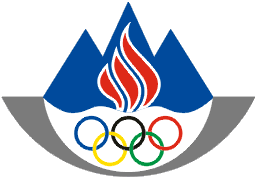 OLIMPIJSKI  KOMITE  SLOVENIJEZDRUŽENJE ŠPORTNIH ZVEZCelovška 25,1000  LJUBLJANA,SLOVENIJATel..: +386 1 230 60 00Fax.: +386 1 230 60 20http://www.olympic.siOLIMPIJSKI KOMITE SLOVENIJE – ZDRUŽENJE ŠPORTNIH ZVEZCelovška 25, 1000 Ljubljanarazpisuje prosto delovno mesto Vodja nabave, prodaje in materialnega poslovanja(Sektor za finance in marketing)POGOJI:Univerzitetna ali visoka strokovna izobrazba družboslovne smeri,5 let delovnih izkušenj, 1 leto delovnih izkušenj na vodstvenih delovnih mestih.NALOGE:Načrtovanje, organiziranje, vodenje in nadziranje nabavnega in prodajnega procesa v OKS-ZŠZ,spremljanje poslovanja OKS-ZŠZ,vodenje projektov sektorja za finance in marketing,načrtovanje, organiziranje, vodenje in nadziranje prodajnih akcij OKS-ZŠZ, pospeševanje prodaje in optimiziranje zalog,nadzor nad poslovno dokumentacijo ter skrb za organizacijsko izvedbo inventur znotraj posameznih enot,vzdrževanje in upravljanje odnosov s ključnimi kupci,izobraževanje zaposlenih na področju različnih prodajnih tehnik in logistike,sodelovanje pri načrtovanju letnih in mesečnih planov sektorja za poslovanje in marketing,sodelovanje in usklajevanje dela z drugimi organizacijskimi enotami, odbori in komisijami ter zunanjimi institucijami,izvajanje drugih del po usmeritvah vodstva OKS-ZŠZ, ki so v skladu s strokovno usposobljenostjo in so sestavni del delovnega procesa.ZAHTEVANA POSEBNA DODATNA ZNANJA:Aktivno znanje vsaj enega svetovnega jezika,znanje uporabe računalnika,znanja s področja prodaje in nabave,znanja s področja logistike,organizacijske in vodstvene sposobnosti.Delovno razmerje bo sklenjeno za nedoločen čas s poskusno dobo 6 mesecev.PRIJAVA MORA VSEBOVATI:Dokazila o izobrazbi.Življenjepis in bibliografske podatke.NAČIN PRIJAVE KANDIDATOV:Pisne vloge z ustreznimi dokazili o izpolnjevanju pogojev pošljite do vključno 28.03.2015 na naslov: Olimpijski komite Slovenije – Združenje športnih zvez, Celovška 25, 1000 Ljubljana, z oznako »RAZPIS ZA DELOVNO MESTO: Vodja nabave, prodaje in materialnega poslovanja«.Za dodatna pojasnila smo na voljo na 01/230 60 45 – Bojana Okorn Počivavšek.